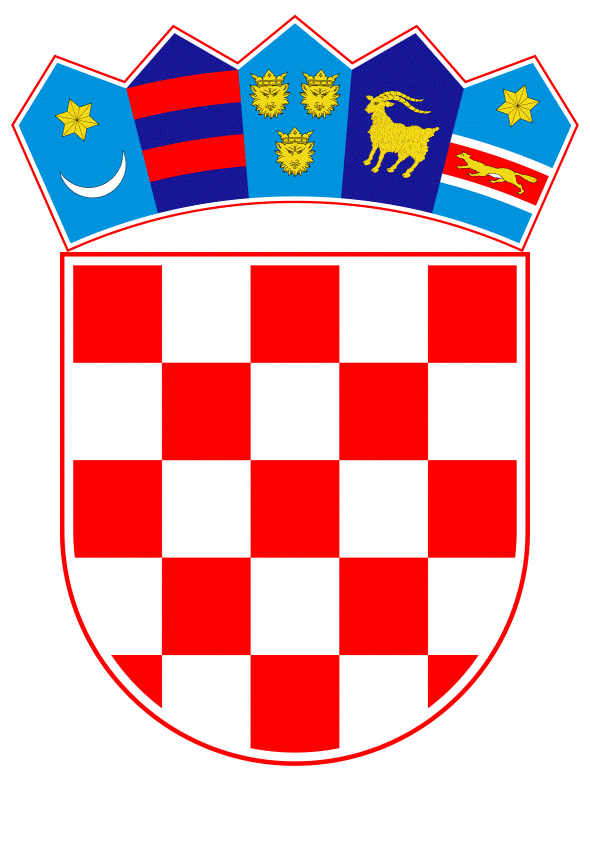 		VLADA REPUBLIKE HRVATSKE	Zagreb, 17. kolovoza 2023.PREDLAGATELJ:	Ministarstvo pravosuđa i upravePREDMET:		Prijedlog zaključka o prihvaćanju Izvješća o provedbi Akcijskog plana za razdoblje od 2022. do 2024. godine uz Strategiju sprječavanja korupcije za razdoblje od 2021. do 2030. godine, za 2022. Banski dvori | Trg Sv. Marka 2 | 10000 Zagreb | tel. 01 4569 222 | vlada.gov.hr       										PRIJEDLOGNa temelju članka 31. stavka 3. Zakona o Vladi Republike Hrvatske („Narodne novine“, br. 150/11., 119/14., 93/16., 116/18. i 80/22.), u vezi s točkom II. Odluke o donošenju Akcijskog plana za razdoblje od 2022. do 2024. godine uz Strategiju sprječavanja korupcije za razdoblje od 2021. do 2030. godine („Narodne novine“, broj 88/22.), Vlada Republike Hrvatske je na sjednici održanoj ____________ 2023. donijelaZ A K L J U Č A K 	1.	Prihvaća se Izvješće o provedbi Akcijskog plana za razdoblje od 2022. do 2024. godine uz Strategiju sprječavanja korupcije za razdoblje od 2021. do 2030. godine, za 2022., u tekstu koji je Vladi Republike Hrvatske dostavilo Ministarstvo pravosuđa i uprave aktom, KLASA: 740-02/23-01/12, URBROJ: 514-06-03-01/03-23-06, od 17. srpnja 2023. godine. 	2. 	Zadužuje se Ministarstvo pravosuđa i uprave da, na odgovarajući način, izvijesti Nacionalno vijeće za praćenje provedbe Strategije sprječavanja korupcije o Izvješću iz točke 1. ovoga Zaključka. KLASA:URBROJ:Zagreb, 	  PREDSJEDNIKmr. sc. Andrej PlenkovićOBRAZLOŽENJEHrvatski sabor je 29. listopada 2021. godine donio Strategiju sprječavanja korupcije za razdoblje od 2021. do 2030. godine („Narodne novine“, broj 120/21.), koja određuje prepoznata prioritetna područja za daljnji razvoj i jačanje antikorupcijskog mehanizma u desetogodišnjem razdoblju.Na sjednici održanoj 28. srpnja 2022. godine, Vlada Republike Hrvatske donijela je Odluku o donošenju Akcijskog plana za razdoblje od 2022. do 2024. godine uz Strategiju sprječavanja korupcije za razdoblje od 2021. do 2030. godine („Narodne novine“, broj 88/22.).Dok Strategija određuje općenite ciljeve strateški određenih područja, Akcijski planovi sastavljeni su od konkretnih aktivnosti za neutralizaciju korupcijskih rizika po prethodno strateški određenim prioritetima pojedinih sektora, nadležnih tijela za provedbu predviđenih aktivnosti, jasno naznačenih rokova, potrebnih financijskih sredstava te pokazatelja provedbe aktivnosti unutar svake mjere. Sukladno točki II. Odluke o donošenju Akcijskog plana za razdoblje od 2022. do 2024. godine uz Strategiju sprječavanja korupcije za razdoblje od 2021. do 2030. godine, Savjet za sprječavanje korupcije zadužen je da redovito prati provedbu Akcijskog plana te da Vladi Republike Hrvatske jednom godišnje, a po potrebi i češće, putem Ministarstva pravosuđa i uprave, podnosi Izvješće o provedbi, uz prijedlog eventualnih izmjena i dopuna Akcijskog plana.Savjet za sprječavanje korupcije je radno tijelo Vlade Republike Hrvatske osnovano Odlukom Vlade Republike Hrvatske („Narodne novine“, broj 31/17.), a njegovi zadaci odnose se prvenstveno na redoviti nadzor provedbe antikorupcijskih aktivnosti iz akcijskih planova uz Strategiju sprječavanja korupcije, kao i razvijanje metodologija za unaprjeđenja u njihovoj izradi i provedbi, s ciljem osiguravanja učinkovitosti nacionalnih strateških i provedbenih dokumenata vezanih uz suzbijanje korupcije.S ciljem izrade Izvješća o provedbi aktivnosti za 2022. godinu Akcijskog plana za razdoblje od 2022. do 2024. godine, Ministarstvo pravosuđa i uprave zatražilo je očitovanje o poduzetim koracima od nositelja provedbe aktivnosti s predviđenim rokom provedbe tijekom 2022. godine.Na temelju zaprimljenih očitovanja tijela javne vlasti koja sudjeluju u provedbi, izrađeno je Izvješće koje je strukturirano sukladno posebnim ciljevima antikorupcijske intervencije i mjerama Strategije sprječavanja korupcije za razdoblje od 2021. do 2030. godine za postizanje postavljenih ciljeva, te aktivnostima prvog Akcijskog plana uz Strategiju.Predlaže se da Vlada Republike Hrvatske prihvati Izvješće o provedbi Akcijskog plana za razdoblje od 2022. do 2024. godine uz Strategiju sprječavanja korupcije za razdoblje od 2021. do 2030. godine, za 2022., u tekstu koji je Vladi Republike Hrvatske dostavilo Ministarstvo pravosuđa i uprave aktom, klasa: 740-02/23-01/12, urbroj: 514-06-03-01/03-23-06, od 17. srpnja 2023. godine. Također predlaže se da Ministarstvo pravosuđa i uprave, na odgovarajući način, izvijesti Nacionalno vijeće za praćenje provedbe Strategije sprječavanja korupcije o Izvješću o provedbi.